Thriftwood Scout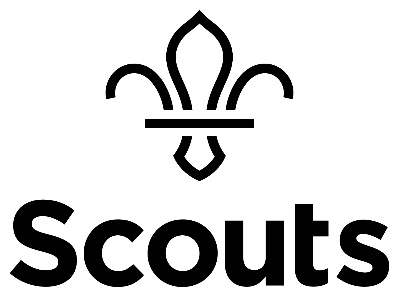 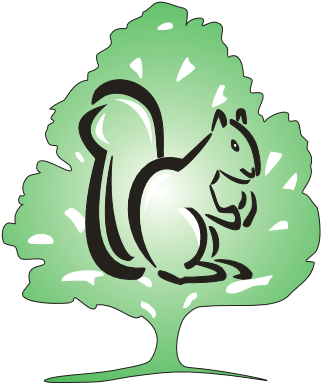 CampsiteName of Child................................................................................................................................... Age.............................................. Address........................................................................................................................................................................................................................................................................................................................................ Post Code........................................................... Mobile Number............................................................................Home Number................................................................................... Emergency Contact No.................................................................Contact Name................................................................................... ALL SESSIONS ARE NOW £11.00 per person (3hrs). Please Note: Any payment is non-refundable. Please make all cheques payable to ‘Thriftwood Scout Campsite’ Please note that we can’t predict the weather, and will go ahead with all activities unless it is too dangerous to do so. In these circumstances, we will endeavour to keep the participants entertained and will fill the time they have booked with an alternative activity. Please send your child in appropriate clothing for the activity and the weather on the day, for water activities, your child will need to wear shoes that they can wear in the lake and a should bring a change of clothes/shoes and a towel.  Thriftwood Scout Campsite does not take responsibility for any Chill Out! Participants outside of the stated activity times. All Payment should be made to Thriftwood Scout Campsite 2 weeks before the activity. Does your child have any allergies that the organisers need to be aware of .......................................................................................... .................................................................................................................................................................................................................My Child Can/ Cannot Swim 50m.......................................................................................................................................................... Does your child have any medical conditions that the organisers need to be aware of ........................................................................ .................................................................................................................................................................................................................................................................................................................................................................................................................................. I give permission for my son/Daughter to be captured on film and photographed during the events, which could be used in selected publications or media: Yes                                  No       	I understand that if my Child’s behaviour becomes unacceptable to the coordinator, I may be requested to collect them immediately without a refund. Parent or Guardian Signature....................................................................................................... Date................................................... Print Name..............................................................................................................(Parent or Guardian must be over 18 years of age) Please complete and return this form to Guest Service Team, Thriftwood Scout Campsite, Orchard Avenue, Brentwood, Essex, CM13 2DP. Thriftwood Scout CampsiteOrchard Avenue Brentwood, Essex. CM13 2DPT: +44 (0)1277 212784 E: enquiries@thriftwood.org.uk W: www.thriftwood.org.ukRegistered Charity Numbers 1138253 (England and Wales)